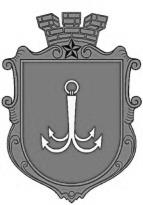                                           ОДЕСЬКА МІСЬКА РАДАПОСТІЙНА КОМІСІЯ З ПИТАНЬ ПЛАНУВАННЯ ЗАБУДОВИ ТЕРИТОРІЙ, МІСЬКОГО ДИЗАЙНУ, АРХІТЕКТУРИ ТА ОХОРОНИ КУЛЬТУРНОЇ СПАДЩИНИ ________________№_________________на №______________від______________15 листопада 2023 рік						Велика зала14:00									площа Думська,1ПОРЯДОК ДЕННИЙЩодо розвитку та регулювання зони всесвітньої спадщини ЮНЕСКО «Історичний центр Одеси» та його буферної зони.Інформація Управління капітального будівництва Одеської міської ради щодо заходів/робіт проведених у 2023 році та щодо запланованих обсягів робіт та фінансування на 2024 рік.Про виконання рішень Одеської міської ради, контроль яких покладено на КомісіюПро затвердження плану роботи Комісії на 2024 рік.Розгляд звернення № 1090/2-мр від 31 листопада 2023 року.З повагоюГолова комісії						Світлана ОСАУЛЕНКОпл. Думська, 1, м. Одеса, 65026, Україна